Satzanfänge 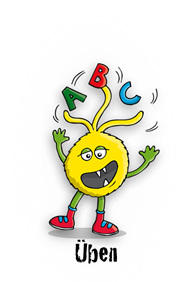 Aufgabe 1a) Lies den Text und markiere den ersten Buchstaben im Satz mit einem grünen Stift.Das DiktatHeute schreibt die Klasse ein Diktat. Frau Schubert liest den Text vor. Die Kinder hören aufmerksam zu. Dann müssen die Kinder ihre Stifte in die Hand nehmen. Ihre Lehrerin liest ihnen die Sätze vor. Jetzt müssen die Schüler die Sätze in ihrem Heft notieren. Es ist gar nicht so einfach. Nach dem Diktat können die Schüler ihre Texte noch einmal durchlesen. Am Ende der Stunde sammelt Frau Schubert die Hefte ein. Sie wird die Texte lesen und korrigieren. Aufgabe 2a) Schreibe die Sätze ab. b) Schreibe alle Nomen und die Satzanfänge groß.1. anna und max schreiben ein diktat._________________________________________________________________2. anna kann sehr gut schreiben._________________________________________________________________3. max hat viel für das diktat geübt._________________________________________________________________Satzanfänge - LösungenAufgabe 1a) Lies den Text und markiere den ersten Buchstaben im Satz mit einem grünen Stift.Das DiktatHeute schreibt die Klasse ein Diktat. Frau Schubert liest den Text vor. Die Kinder hören aufmerksam zu. Dann müssen die Kinder ihre Stifte in die Hand nehmen. Ihre Lehrerin liest ihnen die Sätze vor. Jetzt müssen die Schüler die Sätze in ihrem Heft notieren. Es ist gar nicht so einfach. Nach dem Diktat können die Schüler ihre Texte noch einmal durchlesen. Am Ende der Stunde sammelt Frau Schubert die Hefte ein. Sie wird die Texte lesen und korrigieren. Aufgabe 2a) Schreibe die Sätze ab. b) Schreibe alle Nomen und die Satzanfänge groß.1. anna und max schreiben ein diktat.Anna und Max schreiben ein Diktat.							2. anna kann sehr gut schreiben.Anna kann sehr gut schreiben.								3. max hat viel für das diktat geübt.Max hat viel für das Diktat geübt.							